THEME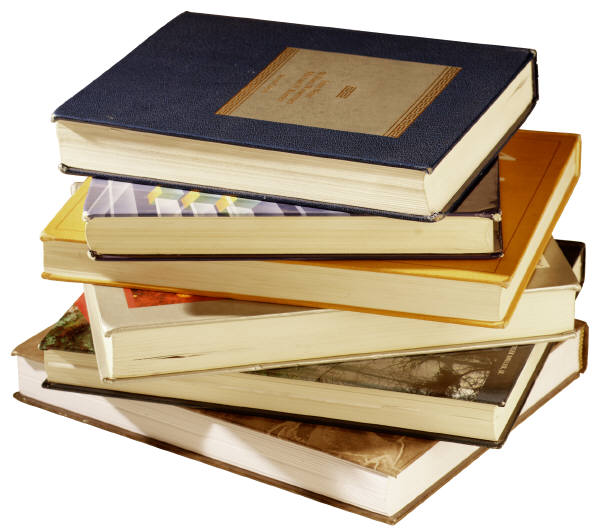    SETTING									POINT OF VIEW	CONFLICT									CHARACTERS		CHARACTERIZATION					PLOT